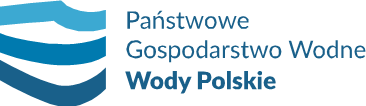 Załącznik Nr 4 do zapytania ofertowego KR.ROZ.2811.199.2021  KOSZTORYS  OFERTOWY„Wymiana baterii w UPS-ach  i  sterownikach  systemu  zapory  Zbiornika  Czaniec.”LPASORTYMENT  ROBÓTILOŚĆJEDN.CENA JEDNOSTK. NETTOWARTOŚĆ NETTO1Dostawa baterii  do UPS1Kpl.2Wymiana baterii  w UPS1Kpl.3Dostawa  baterii  do  PLCFx2N -12A1S – 2 szt. 1Kpl.4Wymania baterii w PLC1Kpl.5Utylizacja baterii1Kpl.6Przeniesienie majątkowych praw autorskich1Kpl.RAZEM NETTO :RAZEM NETTO :VET 23% :VET 23% :RAZEM BRUTTO :RAZEM BRUTTO :Słownie netto :Podatek VAT :Słownie złotych brutto :Data:Pieczęć firmowa:Podpis